lMADONAS NOVADA PAŠVALDĪBA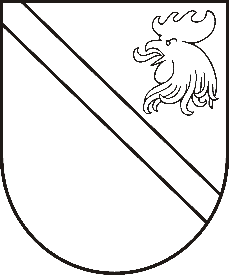 Reģ. Nr. 90000054572Saieta laukums 1, Madona, Madonas novads, LV-4801 t. 64860090, fakss 64860079, e-pasts: dome@madona.lv ___________________________________________________________________________MADONAS NOVADA PAŠVALDĪBAS DOMESLĒMUMSMadonā2019.gada 29.augustā								Nr.363									(protokols Nr.15, 8.p.)Par Madonas novada pašvaldības 2019.gada budžeta grozījumiemFinanšu nodaļa ir izstrādājusi saistošo noteikumu Nr.15 projektu, kuru nepieciešams apstiprināt ar pašvaldības domes sēdes lēmumu.Noklausījusies Finanšu nodaļas vadītājas B.Vindeles sniegto informāciju, pamatojoties uz likuma „Par pašvaldībām” 14.panta otrās daļas 2.punktu, 21.panta pirmās daļas 2. punktu, 46.panta pirmo un otro daļu un likuma „Par pašvaldību budžetiem” 37. pantu, ņemot vērā 20.08.2019. Finanšu un attīstības komitejas atzinumu, atklāti balsojot: PAR – 11 (Agris Lungevičs, Ivars Miķelsons, Andris Dombrovskis, Antra Gotlaufa, Artūrs Grandāns, Gunārs Ikaunieks, Valentīns Rakstiņšs, Valda Kļaviņa, Andris Sakne, Rihards Saulītis, Aleksandrs Šrubs), PRET –1 (Andrejs Ceļapīters), ATTURAS – (Artūrs Čačka, Kaspars Udrass), Madonas novada pašvaldības dome  NOLEMJ:Apstiprināt saistošos noteikumus Nr.15 „Par Madonas novada pašvaldības 2019.gada  budžeta grozījumiem”.Pielikumā: Saistošie noteikumi Nr.15 un paskaidrojuma raksts.Domes priekšsēdētājs						A.Lungevičs